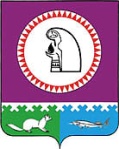 О внесении изменений в Порядок определениярасчетных расходных  потребностей бюджетовгородских и сельских поселений, входящих  в состав Октябрьского района, утвержденный приказомКомитета по управлению муниципальными финансамиадминистрации Октябрьского района от 15.10.2012 № 89         1. Внести изменения в Порядок определения  расчетных расходных  потребностей бюджетов городских и сельских поселений, входящих  в состав Октябрьского района, утвержденный приказом Комитета по управлению муниципальными финансами администрации Октябрьского района от 15.10.2012 № 89, изложив его в новой редакции, согласно приложению.         2. Настоящий приказ вступает в силу после его подписания и применяется при формировании бюджета муниципального образования Октябрьский район на очередной финансовый год и плановый период.  3. Довести настоящий приказ до администраций городских и сельских поселений, входящих в состав Октябрьского района.4. Контроль за выполнением приказа возложить на заведующего бюджетным отделом Комитета по управлению муниципальными финансами администрации Октябрьского района Агееву Н.В.Председатель Комитета по управлениюмуниципальными финансами	          Н.Г. Куклина                                                                                                                                                               Приложение                                              к Приказу Комитета по управлению                                                              муниципальными финансами                                           администрации Октябрьского района                       от «_22_»  сентября 2017  № 44                                                                  Порядок                   определения  расчетных  расходных потребностей бюджетов городских и сельских поселений, входящих в состав Октябрьского района  Формирование расходов бюджета муниципального образования Октябрьский район  (далее – бюджета района), городских и сельских поселений, входящих в состав  Октябрьского района (далее - поселения) осуществляется в соответствии с расходными обязательствами, обусловленными законодательством Российской Федерации, разграничением полномочий, исполнение которых осуществляется за счет средств местных бюджетов.Определение стоимости расходных потребностей бюджетов городских и сельских поселений, входящих в состав Октябрьского района может осуществляться исходя из численности населения каждого муниципального образования, площади муниципальных дорог каждого муниципального образования, площади муниципального жилищного фонда каждого муниципального образования.Численность населения, используемая для расчета оценки расходных потребностей бюджетов городских и сельских поселений, входящих в состав Октябрьского района, принимается по данным органов государственной статистики по состоянию на 1 января текущего года.         Расчет и оценка стоимости расходных потребностей бюджетов городских и сельских поселений, входящих в состав Октябрьского района определяется Комитетом по управлению муниципальными финансами администрации Октябрьского района по разделам функциональной классификации расходов бюджета в соответствии с Приказом Министерства Финансов Российской Федерации от 01.07.2013 № 65н «Об утверждении  Указаний о порядке применения бюджетной классификации Российской Федерации».Раздел 01 «Общегосударственные вопросы»- подраздел 0102 «Функционирование высшего должностного лица субъекта Российской Федерации и муниципального образования».- подраздел 0104 «Функционирование Правительства Российской Федерации, высших исполнительных органов государственной власти субъектов Российской Федерации, местных администраций».  Расходы по подразделу 0102, 0104 (на содержание органов местного самоуправления) определяются на очередной финансовый год, исходя из расчета бюджетных ассигнований, доведенных на 2017 год на указанные цели.- подраздел 0113 «Другие общегосударственные вопросы»Расходы на проведение работ по паспортизации муниципального имущества определяются по удельному весу не паспортизированного имущества муниципального образования Октябрьский район,  исходя из общего объема средств, выделяемых на паспортизацию имущества на текущий финансовый год.Расходы на выполнение других обязательств государства осуществляется из расчета бюджетных ассигнований, предусмотренных на содержание аппарата управления и муниципального имущества в первоначальном бюджете поселения по состоянию на 1 января текущего года. Расходы на организацию и проведение выборов глав городских и сельских поселений, депутатов в представительные органы местного самоуправления осуществляются по предоставленным расчетам избирательных комиссий муниципальных образований в соответствии с законами Ханты-Мансийского автономного округа-Югры  от 18.06.2003 № 33-оз «О выборах глав муниципальных образований в Ханты-Мансийском автономном округе-Югре населением», от 30.09.2011 № 81-оз «О выборах депутатов представительного органа муниципального образования в Ханты-Мансийском автономном округе-Югре».Расходы на уплату налога на имущество организаций рассчитываются исходя из ставки 2,2 % от среднегодовой стоимости имущества, признаваемого объектом налогообложения, в соответствии с Законом ХМАО-Югры от 29.11.2010 № 190-оз           «О налоге на имущество организаций»         Раздел 02 «Национальная оборона»-  подраздел 0203 «Мобилизационная и вневойсковая подготовка»         Расчет по распределению субвенции между администрациями поселений на осуществление первичного воинского учета на территориях, где отсутствуют военные комиссариаты, в соответствии с законом Ханты-Мансийского автономного округа-Югры от 20.12.2007 № 180-оз «О методике расчета размера и распределения субвенций между бюджетами муниципальных районов, городских округов на осуществление первичного воинского учета на территориях, где отсутствуют военные комиссариаты, и наделении органов местного самоуправления муниципальных районов отдельными государственными полномочиями по расчету и предоставлению указанных субвенций бюджетам поселений» предоставляет Военный комиссариат Ханты-Мансийского автономного округа- Югры, исходя из доведенного объема вышеуказанной субвенции муниципальному образованию на очередной финансовый год .          Раздел 03 «Национальная безопасность и правоохранительная деятельность»- подраздел 0304 «Органы юстиции»         Расчеты по распределению субвенции между администрациями поселений на осуществление  полномочий по государственной регистрации актов  гражданского состояния осуществляются на основании закона ХМАО-Югры от 30.09.2008 № 91-оз     «О наделении органов местного самоуправления муниципальных образований Ханты-Мансийского автономного округа-Югры отдельными государственными полномочиями в сфере государственной регистрации актов гражданского состояния» и на основании предоставленной информации отдела ЗАГС администрации Октябрьского района о количестве произведенных администрациями поселений актов гражданского состояния за истекшие 9 месяцев текущего финансового года.- подраздел 0309 «Защита населения и территории от чрезвычайных ситуаций природного и  техногенного характера, гражданская оборона»Расходы на  участие в предупреждении и ликвидации последствий чрезвычайных ситуаций определяются исходя из численности населения городского поселения и составляют 37,41 руб. на одного жителя.Оценка стоимости содержания пожарных резервуаров, находящихся в собственности муниципального образования  на одну емкость составляет 105 тыс.рублей.         Расходы на устройство противопожарных разрывов распределяются в соответствии с  информацией, предоставленной отделом гражданской защиты населения администрации Октябрьского района на основании поступивших ходатайств администраций городских и сельских поселений о необходимости проведения данных работ в очередном финансовом году.          Раздел 04 «Национальная экономика»         - подраздел 0408 «Транспорт»Расходы на предоставление транспортных услуг населению и организацию транспортного обслуживания населения по внутрипоселковым маршрутам в границах Октябрьского района осуществляются из расчета бюджетных ассигнований, определенных в первоначальном бюджете поселения по состоянию на 1 января текущего года.- подраздел 0409 «Дорожное хозяйство»Расходы на содержание автомобильных дорог местного значения в границах населенных пунктов, а также по осуществлению иных полномочий в области использования автомобильных дорог и осуществлению дорожной деятельности определяются в размере планового объема доходов от уплаты акцизов на автомобильный и прямогонный бензин, дизельное топливо, моторные масла для дизельных и (или) карбюраторных (инжекторных) двигателей, производимые на территории Российской Федерации, подлежащие зачислению в бюджет поселения, по разбивке предоставленной Департаментом финансов ХМАО-Югры. - Расходы на обустройство пешеходных переходов вблизи образовательных учреждений распределяются на основании ходатайств администраций городских и сельских поселений в целях приведения в соответствие с требованиями национальных стандартов по обустройству пешеходных переходов.         - подраздел 0410 «Связь  и информатика»Расходы по данному подразделу (на компьютерные программы, информатизацию, интернет и т.д) по аппарату управления осуществляются из расчета бюджетных ассигнований, определенных в первоначальном бюджете поселения по состоянию на 1 января текущего года.         - подраздел 0412 «Другие вопросы в области национальной экономики»Расходы по данному подразделу (на мероприятия по землеустройству и землепользованию) осуществляются по предоставленным расчетам Комитета по управлению муниципальной собственностью администрации Октябрьского района в разрезе городских и сельских поселений, входящих в состав Октябрьского района.         Раздел 05 «Жилищно-коммунальное хозяйство»         - подраздел 0501 «Жилищное хозяйство»         Расходы на капитальный ремонт муниципального жилищного фонда определяются исходя из площади муниципального жилищного фонда муниципального образования и стоимости одного квадратного метра в размере 12 руб. в месяц.             - подраздел 0502 «Коммунальное хозяйство»        Расходы на проведение мероприятий по подготовке к осенне-зимнему периоду составляют 5 процентов от объема выделенных из бюджета автономного округа субсидий на реконструкцию, расширение, модернизацию, строительство и капитальный ремонт объектов коммунального комплекса.        - подраздел 0503 «Благоустройство»Расходы  по внешнему благоустройству определяются исходя из численности населения поселения  и составляют  в размере 700 руб. на одного жителя.Расходы на содержание дебаркадеров определяются исходя из количества дебаркадеров, находящихся в поселении и составляют 150 тыс.рублей за единицу.Расходы на содержание вертолетных площадок определяется исходя из заработной платы рабочего  0,5 ставки величины прожиточного минимума, начисления на фонд оплаты труда в размере 26.2% и прочих расходов (отопление, освещение, уборка снега и т.д.) от количества площадок, находящихся в поселении и составляют 30 тыс.рублей за единицу.Расходы на проведение мероприятий по обустройству мест  размещения твердых бытовых отходов составляют 5 руб. на кв.метр площади свалки.Расходы на проведение мероприятий по отлову и содержанию безнадзорных животных, обитающих на территории поселения определяются исходя из численности населения поселения и составляют: до 3000 тыс.человек – 50 тыс.рублей, свыше 3000 тыс.человек – 100 тыс.рублей.           Расходы на приобретение специализированной техники распределяются в соответствии с  информацией, предоставленной Управлением жилищно-коммунального хозяйства и строительства администрации Октябрьского района на основании поступивших заявок и предложений от муниципальных предприятий жилищно-коммунального хозяйства, администраций городских и сельских поселений о приобретении специальной техники, работ по подготовке инженерной инфраструктуры жилищно-коммунального комплекса в условиях эксплуатации в осенне-зимний период и пополнения аварийно-технического запаса Октябрьского района.              Раздел 07 «Образование»         - подраздел 0707 «Молодежная политика и оздоровление детей»Расходы на осуществление мероприятий по работе с детьми и молодежью определяются исходя из численности населения поселения и составляют в размере 4,44 руб. на одного жителя.          Раздел 08 «Культура и кинематография»          - подраздел 0801 «Культура»Расходы на функционирование учреждений культуры: на заработную плату,  начисления на оплату труда и остальные расходы осуществляются из расчета уточненных бюджетных ассигнований текущего финансового года по состоянию на 01.01.2017 года.      Расходы на культурно-массовые мероприятия определяются исходя из численности населения поселения в размере 18,75 руб. на одного жителя. Расходы на осуществление мероприятий по «Старшему поколению» определяются на основании расчетов, предоставленных общественной организацией «Октябрьский районный Совет ветеранов». Расходы на уплату налога на имущества организаций рассчитываются исходя из ставки 2,2 % от среднегодовой стоимости имущества, признаваемого объектом налогообложения, в соответствии с Законом ХМАО-Югры от 29.11.2010 № 190-оз           «О налоге на имущество организаций»         Раздел 10 «Социальная политика»         - подраздел 1001 «Пенсионное обеспечение»Расходы на пенсионное обеспечение муниципальных служащих определяются в соответствии с нормативными правовыми актами принятыми органами местного самоуправления поселений.         Раздел 11 «Физическая культура  и  спорт»         - подраздел 1101 «Физическая культура»  Расходы на функционирование учреждений физической культуры и спорта:      на заработную плату, начисления на оплату труда и остальные расходы осуществляются из расчета уточненных бюджетных ассигнований текущего финансового года по состоянию на 01.01.2017 года.Расходы на уплату налога на имущества организаций рассчитываются исходя из ставки 2,2 % от среднегодовой стоимости имущества, признаваемого объектом налогообложения, в соответствии с Законом ХМАО-Югры от 29.11.2010 № 190-оз           «О налоге на имущество организаций»Расходы на мероприятия по физической культуре и спорту определяются исходя из численности населения поселения в размере 18,72 руб. на одного жителя.Администрация Октябрьского районаКОМИТЕТ ПО УПРАВЛЕНИЮ МУНИЦИПАЛЬНЫМИ ФИНАНСАМИ                                                      ПРИКАЗАдминистрация Октябрьского районаКОМИТЕТ ПО УПРАВЛЕНИЮ МУНИЦИПАЛЬНЫМИ ФИНАНСАМИ                                                      ПРИКАЗАдминистрация Октябрьского районаКОМИТЕТ ПО УПРАВЛЕНИЮ МУНИЦИПАЛЬНЫМИ ФИНАНСАМИ                                                      ПРИКАЗ« 22» сентября  2017 г.                                                                       № 44